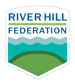 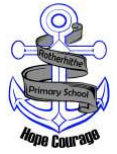 Learning Project WEEK 5 - Viewpoints Learning Project WEEK 5 - Viewpoints Year 6: Belfast & Calypso Year 6: Belfast & Calypso Weekly Maths Tasks (Aim to do 1 per day)Weekly Reading Tasks (Aim to do 1 per day)White Rose Maths lesson Watch the tutorial and complete the worksheet. One lesson per day.  https://whiterosemaths.com/homelearning/Working on Numbots Working on Times Table Rock Stars Your child will have an individual login to access this. Numbots and Times Table Rock Stars use the same login. If you don’t have a login, click here ● Show everything they know about fractions on a piece of paper. This could be pictures, diagrams, explanations, methods etc. Get them to be as creative as they want to be. ● Go onto TopMarks and play some Maths gameshttps://www.topmarks.co.uk/maths-games/7-11-years● Play on Hit the Button - focus on times tables, division facts and squared numbers.Reading a variety of books at home. Your child could share a book everyday. This can be reading a book aloud everyday or sharing a book with an adult. Read the chapters 4 – 7 of Skellig, by David Almond. Answer the related comprehension questions.Listen to a story read: https://www.storylineonline.net/ Watch Newsround and find out what is happening in the world. What did you find out? Is there anything you need help understanding? Weekly SPAG Tasks (Aim to do 1 per day)Weekly Writing Tasks (Aim to do 1 per day)Answer the mixed questions on the SPAG tasks in your resource folderLog into Espresso to access SPAG related games and resourcesUsername: student21443Password: rps685Go to the British Council LearnEnglish page to Common Exception Word Games https://learnenglishkids.britishcouncil.org/Practice spellings on https://spellingframe.co.uk/Complete the writing tasks linked to chapters 4 – 7 of Skellig.Ask your child to write a blog post summarising the events from the day/week. Encourage them to think about how the language they use may be more informal. Your child will be composing an email or writing a formal letter to a 12 year child from a country of their choice. Ask them to describe what is happening in the world at the moment. They can then compose a reply. How does each world differ?  Go to the British Council LearnEnglish page and choose a writing Task https://learnenglishkids.britishcouncil.org/People should be able to express their opinion on social media platforms. Do you agree/disagree? Your child can write a discussion about this statement. Learning Project - to be done throughout the week: Where do you live?  Learning Project - to be done throughout the week: Where do you live?  The project this week aims to provide opportunities for your child to learn more about different viewpoints. Learning may focus on physical viewpoints in terms of what you can see outside of the window at home, what others can see looking into your home and then progress onto personal viewpoints and of others. Viewpoints and Mood - Ask your child to look into a room in the home and think about how it makes them feel. They can then either draw something linked to how they feel when looking in the room or draw an object from the room and then colour, shade or paint it in a colour that reflects their current mood. Birmingham Views- The Alpha Tower, The Rotunda and the BT Tower are just some of the famous viewpoints within Birmingham. Your child can choose a Birmingham viewpoint and use Google Earth or Google Maps to create an accurate scaled map of the location of the landmark. They may wish to identify all of the Birmingham viewpoints on their map. Viewpoints from Around the World - Your child can research famous viewpoints from around the world (e.g. The Eiffel Tower). Ask them to draw what they think they would see from this viewpoint. After this, they can design and create a miniature scale of the landmarks that give these viewpoints. Encourage them to evaluate their creations. A change in Viewpoints- How did Martin Luther King and Rosa Park’s actions and views shape society today? Challenge your child to compare and contrast viewpoints from then and now on people’s race, culture and religion. How has this improved society’s attitudes towards those who are different to ourselves? Debate- Is good more powerful than evil? Is it worse to fail at something or never attempt it in the first place? Is it more important to be liked or respected? Ask your child to choose a question to answer, write a speech and use real -life examples to justify their opinion. The project this week aims to provide opportunities for your child to learn more about different viewpoints. Learning may focus on physical viewpoints in terms of what you can see outside of the window at home, what others can see looking into your home and then progress onto personal viewpoints and of others. Viewpoints and Mood - Ask your child to look into a room in the home and think about how it makes them feel. They can then either draw something linked to how they feel when looking in the room or draw an object from the room and then colour, shade or paint it in a colour that reflects their current mood. Birmingham Views- The Alpha Tower, The Rotunda and the BT Tower are just some of the famous viewpoints within Birmingham. Your child can choose a Birmingham viewpoint and use Google Earth or Google Maps to create an accurate scaled map of the location of the landmark. They may wish to identify all of the Birmingham viewpoints on their map. Viewpoints from Around the World - Your child can research famous viewpoints from around the world (e.g. The Eiffel Tower). Ask them to draw what they think they would see from this viewpoint. After this, they can design and create a miniature scale of the landmarks that give these viewpoints. Encourage them to evaluate their creations. A change in Viewpoints- How did Martin Luther King and Rosa Park’s actions and views shape society today? Challenge your child to compare and contrast viewpoints from then and now on people’s race, culture and religion. How has this improved society’s attitudes towards those who are different to ourselves? Debate- Is good more powerful than evil? Is it worse to fail at something or never attempt it in the first place? Is it more important to be liked or respected? Ask your child to choose a question to answer, write a speech and use real -life examples to justify their opinion. Additional learning resources parents may wish to engage withAdditional learning resources parents may wish to engage withClassroom Secrets Learning Packs - These packs are split into different year groups and include activities linked to reading, writing, maths and practical ideas you can do around the home. Twinkl - to access these resources click on the link and sign up using your own email address and creating your own password. Use the offer code UKTWINKLHELPS. Headteacherchat - This is a blog that has links to various learning platforms. Lots of these are free to access. Classroom Secrets Learning Packs - These packs are split into different year groups and include activities linked to reading, writing, maths and practical ideas you can do around the home. Twinkl - to access these resources click on the link and sign up using your own email address and creating your own password. Use the offer code UKTWINKLHELPS. Headteacherchat - This is a blog that has links to various learning platforms. Lots of these are free to access. #TheLearningProjects#TheLearningProjects